   «Ведомости Вахрушевского сельсовета»						 с. Унжа Г  А   З   Е   Т   АРАСПРОСТРАНЯЕТСЯБЕСПЛАТНО										№ 22 							« 13 » 12. 2021 г.Уважаемые читатели!Вы держите в руках  очередной номер периодического печатного издания «Ведомости Вахрушевского  сельсовета» Это не общественно-политическое, а официальное издание, в котором  публикуются только официальные сообщения и материалы, нормативные правовые акты органов местного самоуправления и должностных лиц Вахрушевского сельсовета, затрагивающие права, свободы и обязанности человека и гражданина. «Ведомости Вахрушевского сельсовета» учреждены  Вахрушевским сельским Советом депутатов  и Главой сельсовета в связи с тем, что налоговое, бюджетное  законодательство и законодательство о местном самоуправлении обязывают нас опубликовывать все принимаемые нормативные правовые акты.Распространяться издание будет бесплатно, тиражом –20 экземпляров.С уважением, Глава Вахрушевского сельсовета Н.Н. Маклашевич.ИНФОРМАЦИОННОЕ СООБЩЕНИЕ!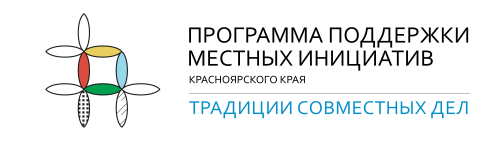 10 декабря 2021 года в 12.30 С. Вахрушево ул. Центральная, 4, Унжинский СДКсостоялось итоговое собрание по выдвижению инициативного проекта на конкурсный отбор: ППМИ - 2022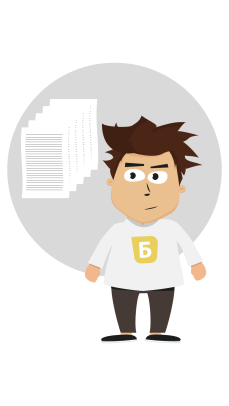 В данном номере газеты публикуем Протокол итогового собрания (схода, конференции) граждан по выдвижению инициативного проекта на конкурсный отбор для получения финансовой поддержки из бюджета Красноярского краяДата проведения собрания граждан:	10.12.2021
Время проведения собрания граждан: __12.30_______
Место проведения собрания граждан:Муниципальный район Красноярского края: _Тасеевский_
Поселение: _Вахрушевский сельсовет_
Населенный пункт: ___село Вахрушево______
Открывает и ведет собрание граждан:Председатель собрания: Глава Вахрушевского сельсовета Маклашевич Наталья Николаевна
Секретарь собрания: Штуренкова Светлана Петровна, заведующая Вахрушевской ООШ № 6 (Ф.И.О.полностью, должность)Присутствовало: ______35______ человек.                       (количество граждан, присутствовавших на собрании)В том числе приглашенных: __1__ человек (Варанкин Сергей Евгеньевич, депутат Тасеевского районного Совета). Повестка дня собрания граждан:1) Принятие решения по вопросу подачи заявки для участия в конкурсном отборе по реализации инициативного проекта, направленного на развитие объектов общественной инфраструктуры территорий городских и сельских поселений, в рамках программы по поддержке местных инициатив в Красноярском крае (далее – ППМИ).2) Определение актуальных вопросов для участия в ППМИ:наименования всех инициативных проектов, обсуждаемых на итоговом собрании граждан, результаты голосования граждан  по каждому инициативному  проекту отдельно; 3) Информация по инициативному проекту, выбранному гражданами для реализации в рамках конкурсного отбора:а) наименование инициативного проекта с указанием объекта общественной инфраструктуры, на развитие которого направлен инициативный проект, либо приобретаемого основного средства;б) предполагаемая общая стоимость реализации инициативного проекта (тыс. рублей);в) определение возможных форм участия в реализации инициативного проекта (вклад из бюджета поселения, в случае исполнения полномочия по решению вопроса местного значения муниципальным районом – из бюджета муниципального района), вклад от населения, от организаций и других внебюджетных источников в проект (руб., % от общей стоимости инициативного проекта), в том числе отдельное обсуждение вклада населения и организаций в неденежной форме (при наличии);г) определение возможных форм участия в реализации инициативного проекта (вклад из бюджета поселения, из бюджета муниципального района (в случае исполнения полномочия по решению вопроса местного значения муниципальным районом), из бюджета муниципального округа), вклад от населения, от организаций и других внебюджетных источников в инициативный проект (_____тыс. рублей, ___ % от общей стоимости инициативного проекта), в том числе отдельное обсуждение вклада населения и организаций в неденежной форме (при наличии);д) количество участников собрания граждан, проголосовавших за реализацию инициативного проекта.4. Выбор инициативной группы по реализации инициативного проекта:а) выбор председателя и членов инициативной группы с указанием фамилии имении отчества (при наличии), должности, контактной информации (адрес проживания, телефон);б) выбор члена инициативной группы, ответственного за информирование о подготовке  и реализации инициативного проекта;в) выбор члена инициативной группы, ответственного за сбор денежных средств.Ход проведения собрания:Собрание открыла глава Вахрушевского сельсовета Маклашевич Наталья Николаевна, которая поприветствовала присутствующих, познакомила с приглашенными, поблагодарила всех принявших участие в реализации проекта ППМИ 2021, и предложила для ведения собрания избрать председателя и секретаря:Поступило предложение из зала избрать председателем собрания – Маклашевич Наталья Николаевна;секретарем – Шуренкову Светлану Петровну.Голосовали за избрание председателя собрания – «единогласно».Голосовали за избрание секретаря собрания – «единогласно».Председатель собрания озвучил повестку дня. Предложений и дополнений не последовало. Вопросы повестки дня приняты – «единогласно».По первому вопросу:Слушали: Маклашевич Наталья Николаевна рассказала о программе «Поддержка местных инициатив», как о реальном способе воплотить в жизнь идеи жителей сельских поселений, направленные на решение насущных и острых проблем. Объяснила суть, цели и условия программы. При этом отметила, что инициатива должна исходить от населения, т.е. активность жителей играет немаловажную роль для победы, также рассказала о долях софинансирования проекта, в том числе и об обязательном не менее 3% вкладе населения, не менее 7 % доли софинансирования из иных источников и не менее 5 % софинансирования из местного бюджета. Отметила, что объекты, включенные в проект должны находиться в муниципальной собственности и предстоящие мероприятия должны относиться к вопросам местного значения. Объяснила что это конкурс, который оценивается краевой комиссией по бальной системе, т.е. чем больше баллов, тем больше шансов на выигрыш. Причем заработанные баллы во многом зависят как от доли денежного вклада жителей и бизнеса, так и от их активности. ПОСТАНОВИЛИ: Подать заявку на конкурс и принять участие в проекте поддержки местных инициатив.Голосовали:«За» – единогласно 35 чел., «Против» – 0 чел., «Воздержалось» - 0 чел.По второму вопросу:Слушали: Маклашевич Наталью Николаевну, которая проинформировала присутствующих о предварительной работе в рамках ППМИ, что предварительно проводились собрания с населением Вахрушевского сельсовета, в учреждениях и организациях. Изучалось общественное мнение через опросные листы (представлены на обозрение). Число граждан, принявших участие в опросе - 92, в подписных листах составило 33 человек – это 65,8% от взрослого населения Вахрушевского сельсовета. В опросных листах было несколько вариантов по выбору объекта. Итоги опроса выглядят следующим образом: 1. Объект А – ремонт уличного освещения с Унжа – 118; 2. Объект Б - благоустройство искусственного водоема для забора воды в любое время года пожарной техникой - 7.3. Иные - 04. Против программы – 0 голосовВыступили:1. Маклашевич Н.Н. рассказала по первому проекту, что населенный пункт село Унжа является административным центром Вахрушевского сельсовета, в связи, с чем возникают проблемы заявительного характера в иные программы.Линии электроснабжения уличного освещения были введены в эксплуатацию в 1982 году, более 39 лет назад и на сегодняшний день не отвечают требованиям по энергоэффективности. Это связано с тем, что линии проложены алюминиевым проводом, в результате чего при порывах ветра происходит перехлест проводов и скачек напряжения в сети, перегорают автоматы, фотореле и лампы уличного освещения.Темные улицы угрожают безопасности, затрудняют движение транспорта и пешеходов. Финансовых средств в бюджете на самостоятельную замену линий и светильников нет.Лампы ДРЛ, потребляют значительно больше энергии по сравнению с современными светодиодными лампами, поэтому уличное освещение с. Ужа желает быть лучшим и более энергоэкономичным (затратным) для бюджета Вахрушевского сельсовета.Снижение затрат на оплату электроэнергии за освещение улиц - одна из ключевых задач Вахрушевского сельсовета.  Если сделать сравнительный расчет эффективности светодиодного светильника по сравнению с используемой лампой ДРЛ-250, то получим экономию в четыре раза.Расчет за потребленную электроэнергию осуществляется по приборам учета. Среднегодовой расход электроэнергии составляет 28,149 тыс. кВтч, в денежном выражении 148,345 тыс.руб. По состоянию на 01.01.2021 года на обслуживании администрации Вахрушевского сельсовета в с. Унжа находятся 30 уличных ламп ДРЛ мощностью 250 Вт.Основной задачей государственной политики в сфере энергосбережения и повышения энергетической эффективности является разумное и бережное использование энергетических ресурсов на основе обеспечения заинтересованности потребителей в энергосбережении, в повышении собственной энергетической эффективности и инвестировании в эту сферу. В целях снижения расходов бюджета Вахрушевского сельсовета в рамках данного проекта предлагается замена алюминиевого провода на СИП – 3100м., существующих ртутных ламп (лампы типа ДРЛ) на светодиодные энергосберегающие светильники с увеличением светового потока мощностью 50 Вт. Добавление дополнительных светильников для освещения улиц с. Унжа до 50 шт. Проект Вахрушевского сельсовета «Ремонт уличного освещения с. Унжа» направлен на энергосбережение и повышение энергоэффективности качественной и бесперебойной работы уличного освещения, максимальное снижение потребления электрической энергии и обслуживание системы уличного освещения, и главное, дает высокий энергосберегающий эффект, способствуя общему повышению использования топливно-энергетических ресурсов. Ожидаемые результаты: Энергосбережение это — экономия ресурсов, реальная возможность оптимизации бюджета за счет сокращения издержек за потребляемую электроэнергию, ремонта уличного освещения, а также модернизации инфраструктуры.Уличное освещение напрямую затрагивает несколько ведомств: энергетика и ЖКХ, дорожное хозяйство, правоохранительные органы, здравоохранение и т.д. Отсутствие либо некачественное внешнее освещение напрямую влияет на социальную стабильность сельского поселения.Внедрение энергосберегающих технологий в отдельно взятом сельском поселении не только повысит авторитет органов местного самоуправления у населения, но и:-улучшит качества освещения улиц;-повысит условия и комфортного проживания граждан; -приведет в нормативное и высокоэффективное состояние уличное освещение;-повысит надежность и долговечность сетей уличного освещения;-повысит безопасность дорожного движения;-повысит уровень благоустройства села;-получим экономию финансовых средств;-позволит изыскать финансовые средства на развитие поселения, в том числе на дальнейшее внедрение энергосберегающих технологий;- прекращение расточительного использования энергоресурсов и сохранение экологии. Согласно статистическим данным повышение уровня освещенности напрямую влияет на криминальную обстановку, снижая, число уличных преступлений.Стоимость данного проекта составляет 747522,00 тыс. руб.2. По второму проекту выступила Маклашевич Н.Н, которая рассказала о том, что на территории с. Унжа и с. Вахрушево отсутствуют источники водозабора в весенний период, пожарной техникой в случае ЧС, в связи с тем, что имеющийся естественный водоем, река Мурма сильно разливается в период половодья и отсутствует возможность забора воды, берега становятся илистыми и техника тонет в грунте, отсутствует возможность самостоятельного выезда. Но для того чтобы установить искусственный пожарный водоем требуется право собственности на земельный участок где будет планироваться установка данного объекта, на сегодняшний момент право отсутствует.Стоимость данного проекта составляет 700,0 тыс. руб.Председатель собрания Маклашевич Н.Н. огласила, что на основании вышесказанного, на голосование будет вынесены 2 объекта, набравшие наибольшее количество голосов:1. Ремонт уличного освещения села Унжа. 2. Благоустройство искусственного водоема для забора воды в любое время года пожарной техникой.ПОСТАНОВИЛИ:Выбрать для участия в программе проект «Ремонт уличного освещения с. Унжа».Голосовали:«За» – 30 чел., «Против» – 0 чел., «Воздержалось» – 5 чел.Выбрать для участия в программе проект «Благоустройство искусственного водоема для забора воды в любое время года пожарной техникой».Голосовали:«За» –5 чел., «Против» – 0 чел., «Воздержалось» – 30 чел.Таким образом, по второму вопросу повестки дня большинством голосов выбран проект «Ремонт уличного освещения с Унжа». По третьему вопросу:Слушали: Маклашевич Н.Н., которая рассказала о том, что для успешной реализации программы, жителям нашего муниципального образования необходимо принять участие в софинансировании – собрать не менее 3 % личных средств, тогда как 85% средств поступают из краевого бюджета и не менее 5 % от администрации и не менее 7% из иных источников. Предварительная стоимость проекта, планируемого к реализации в рамках участия в программе поддержки местных инициатив (сводный локально-сметный расчет устанавливает сумму в размере 747,522 тыс.руб.), Необходимые доли софинансирования проекта со стороны населения, муниципального образования и спонсорской помощи:- Краевая субсидия – 622,522 т. руб. (83,2%);- Бюджет муниципального образования – 40,0 т. руб. (5,35%)- Вклад населения – 30,0 т. руб. (4%);- Иные источники (внебюджетных источников) – 55,0 т. руб. (7,36%);Наталья Николаевна предложила поставить на голосование вышеуказанный процент по сбору средств с населения и иных источников финансирования, а также вклад населения в не денежной форме - субботники (уборка мусора, предоставление инвентаря, техники) и т.п.А также огласила суммы по вкладу населения, учитывая данные анкетирования: «100 рублей и 200, более 200, 500 рублей».Выступили:Романов В.В., Погорельская Н.Д. и Мешков А.Д. предложили установить размер денежного вклада (взноса) с каждого жителя, достигнувшего возраста 18 лет, в размере не мене 200 рублей с человека. Тем самым увеличив количество полученных баллов в конкурсе. Утенков А.А. предложил установить размер денежного вклада не менее 200 рублей с человека, а там по мере сбора денег регулировать собранную сумму. ПОСТАНОВИЛИ:- Установить вклад населения в проект не менее 3% от стоимости проекта и обязательное участие жителей в не денежном вкладе по выбранному проекту (уборка мусора, предоставление инвентаря, техники) и т.п.Голосовали:«За» 35 чел., «Против» – 0 чел., «Воздержалось» – 0чел.- Установить размер денежного вклада (взноса) с каждого жителя, достигнувшего возраста 18 лет, в размере не мене 200 рублейГолосовали:«За» – 35 чел., «Против» – 0 чел., «Воздержалось» – 0 чел.ПОСТАНОВИЛИ: Установить размер денежного вклада (взноса) с каждого жителя, достигнувшего возраста 18 лет, в размере 200 рублей.Голосовали:«За» 35 чел., «Против» – 0 чел., «Воздержалось» – 0чел. По четвертому вопросу: 	Слушали: Маклашевич Н.Н., предложила кандидатуры возможных участников инициативной группы, а также предложила участникам собрания выбрать своих представителей. Так же предложила включить в данный момент в список членов инициативной группы жителей из зала: Рядчикову С.Г., Погорельскую Н.Д., Мешкову С.А., Игнатьеву В.В., Атрощенко В.И. Поступило предложение включить в состав инициативной группы Карпутову Ирину Николаевну. ПОСТАНОВИЛИ: Избрать и голосовать общим списком за инициативную группу в следующем составе: Голосовали:«За» – 35 чел., «Против» – 0 чел., «Воздержалось» – 0 чел.Итоги собрания и принятые решения:В завершении собрания председатель и секретарь поблагодарили всех присутствующих за участия в опросе и итоговом голосовании, пожелали успехов в реализации проекта.Приложение: список граждан, присутствующих на собрании граждан с личными подписями (регистрационный лист), на 3 л.  Подписи:№ п/пФИОДолжностьКонтактная информация (адрес, телефон)Наделение полномочиями1Рядчикова Светлана Геннадьевнастарший лесничий КГБУ «Усольского лесничества»С. Вахрушево, ул. Центральная, д. 15, кв. 1. (39164) 28-1-12Председатель, ответственный за информирование о подготовке и реализации инициативного проекта; ответственного за сбор денежных средств2Мешкова Светлана АнатольевнаСоциальный работникС. Унжа, ул. Набережная д. 3 кв. 1Сбор денежных средств, за организационную работу и формирование конкурсной документации, осуществление контроля при проведении работ3Погорельская Надежда ДмитриевнаПенсионеркаС. Унжа, ул. Молодежная, д.22, кв.2 (39164) 28-1-47Сбор денежных средств, информирование жителей села о ходе реализации проекта, осуществление контроля при проведении работ4Атрощенко Виктор ИвановичВодитель сельской администрацииС. Вахрушево ул. Центральная д. 11, кв. 2Сбор денежных средств, информирование жителей села о ходе реализации проекта5Игнатьева Вера ВасильевнаПродавец ОРКОС. Вахрушево ул. Центральная д. 74Сбор денежных средств, информирование жителей села о ходе реализации проекта, осуществление контроля при проведении работ6Карпутова Ирина НиколаевнаТехнический работник СК д. БартанасД Бартанас ул. Пролетарская, д.31 кв. 1Сбор денежных средств, информирование жителей села о ходе реализации проекта№ п/пНаименование пунктаИтоги собрания граждан и принятые решения1.Количество граждан, присутствовавших на собрании 
граждан, чел.352.Наименования всех инициативных проектов, которые обсуждались на собрании граждан1. ремонт уличного освещения с. Унжа, 2. благоустройство искусственного водоема для забора воды в любое время года пожарной техникой.3.Наименование инициативного проекта, выбранного населением для реализации в рамках конкурсного отбора ремонт уличного освещения с. Унжа4.Количество участников собрания граждан, проголосовавших
за реализацию выбранного инициативного проекта, чел.305.Предполагаемая общая стоимость реализации выбранного инициативного проекта, тыс. рублей747,5226.Сумма вклада населения (инициативных платежей
от физических лиц) на реализацию выбранного инициативного проекта, тыс. рублей30,07.Сумма вклада юридических лиц, индивидуальных предпринимателей (инициативных платежей, за исключением поступлений от предприятий и организаций муниципальной, государственной форм собственности) на реализацию выбранного инициативного проекта, тыс. рублей (при наличии)55,0Глава поселенияВахрушевского сельсовета(муниципального округа)_______________/ Н.Н. Маклашевич_/           (подпись)                                               (ФИО)Председатель собрания граждан  _______________/_Н.Н.Маклашевич_/           (подпись)                                               (ФИО) )                 (ФИО)Секретарь собрания граждан _______________ /С.П. Шуренкова /           (подпись«Ведомости Вахрушевского сельсовета»Утверждена  Вахрушевским сельским Советом депутатовОтветственный редактор специалист 1 категории администрации Климкина В.В.Набрано на компьютере и размножено на ксероксе.Тираж 20 экземпляров.